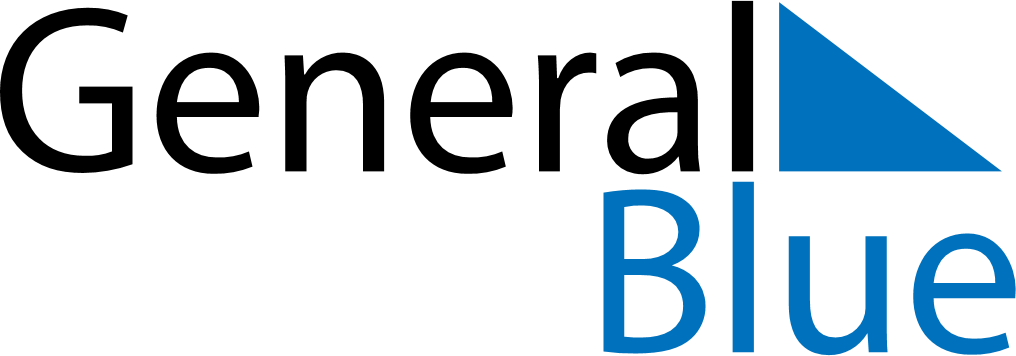 June 1595June 1595June 1595June 1595June 1595SundayMondayTuesdayWednesdayThursdayFridaySaturday123456789101112131415161718192021222324252627282930